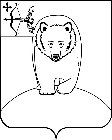 АДМИНИСТРАЦИЯ  АФАНАСЬЕВСКОГО  МУНИЦИПАЛЬНОГО ОКРУГАКИРОВСКОЙ  ОБЛАСТИПОСТАНОВЛЕНИЕ27.07.2023                                                                                                        № 444пгт АфанасьевоВ соответствии с Федеральным законом от 27.07.2010 № 210-ФЗ «Об организации предоставления государственных и муниципальных услуг», от 06.10.2003 № 131-ФЗ «Об общих принципах организации местного самоуправления в Российской Федерации», в целях приведения нормативного правового акта в соответствие с действующим законодательством администрация Афанасьевского муниципального округа ПОСТАНОВЛЯЕТ:Внести в постановление администрации Афанасьевского муниципального округа Кировской области от 14.02.2023 № 71 следующие изменения:Пункт 1.1 раздела 1 Административного регламента изложить в следующей редакции:«1.1. Административный регламент предоставления муниципальной услуги «Выдача разрешения на ввод объекта в эксплуатацию» разработан в целях повышения качества и доступности предоставления муниципальной услуги, определяет стандарт, сроки и последовательность действий (административных процедур) при осуществлении уполномоченными в соответствии со статьей 55 Градостроительного кодекса Российской Федерации на выдачу разрешений на ввод объекта в эксплуатацию федеральные органы исполнительной власти, органы исполнительной власти субъекта Российской Федерации, органы местного самоуправления, Государственную корпорацию по атомной энергии "Росатом", Государственную корпорацию по космической деятельности "Роскосмос" (далее – уполномоченный орган государственной власти, орган местного самоуправления, организация) полномочия по выдаче разрешения на ввод объекта в эксплуатацию. Настоящий Административный регламент регулирует отношения, возникающие в связи с предоставлением муниципальной услуги «Выдача разрешения на ввод объекта в эксплуатацию» (далее – муниципальная услуга) в соответствии со статьей 55 Градостроительного кодекса Российской Федерации.».Пункт 2.9.1 раздела 2 Административного регламента изложить в следующей редакции:«2.9.1. В случае представления заявления о выдаче разрешения на ввод объекта в эксплуатацию:а) правоустанавливающие документы на земельный участок, в том числе соглашение об установлении сервитута, решение об установлении публичного сервитута;б) разрешение на строительство;в) акт о подключении (технологическом присоединении) построенного, реконструированного объекта капитального строительства к сетям инженерно-технического обеспечения (в случае, если такое подключение (технологическое присоединение) этого объекта предусмотрено проектной документацией);г) схема, отображающая расположение построенного, реконструированного объекта капитального строительства, расположение сетей инженерно-технического обеспечения в границах земельного участка и планировочную организацию земельного участка и подписанная лицом, осуществляющим строительство (лицом, осуществляющим строительство, и застройщиком или техническим заказчиком в случае осуществления строительства, реконструкции на основании договора строительного подряда), за исключением случаев строительства, реконструкции линейного объекта;д) заключение органа государственного строительного надзора (в случае, если предусмотрено осуществление государственного строительного надзора в соответствии с частью 1 статьи 54 Градостроительного кодекса Российской Федерации) о соответствии построенного, реконструированного объекта капитального строительства указанным в пункте 1 части 5 статьи 49 Градостроительного кодекса Российской Федерации требованиям проектной документации (в том числе с учетом изменений, внесенных в рабочую документацию и являющихся в соответствии с частью 13 статьи 52 Градостроительного кодекса Российской Федерации частью такой проектной документации), заключение уполномоченного на осуществление федерального государственного экологического надзора федерального органа исполнительной власти, выдаваемое в случаях, предусмотренных частью 5 статьи 54 Градостроительного кодекса Российской Федерации;е) акт приемки выполненных работ по сохранению объекта культурного наследия, утвержденный соответствующим органом охраны объектов культурного наследия, определенным Федеральным законом "Об объектах культурного наследия (памятниках истории и культуры) народов Российской Федерации", при проведении реставрации, консервации, ремонта этого объекта и его приспособления для современного использования;	ж) технический план объекта капитального строительства, подготовленный в соответствии с Федеральным законом от 13 июля 2015 года N 218-ФЗ «О государственной регистрации недвижимости»».	1.3.	Пункт 2.9.2 раздела 2 Административного регламента изложить в следующей редакции:«2.9.2. В случае представления заявления о внесении изменений документы (их копии или сведения, содержащиеся в них), указанные в подпунктах "а" -"ж" пункта 2.9.1 настоящего Административного регламента, в которые внесены изменения в связи с подготовкой технического плана объекта капитального строительства в соответствии с частью 51 статьи 55 Градостроительного кодекса Российской Федерации.».1.3. Пункт 2.10 раздела 2 Административного регламента изложить в следующей редакции:«2.10. Документы, указанные в подпунктах "а", "в" - "г" пункта 2.9.1 настоящего Административного регламента, направляются заявителем самостоятельно, если указанные документы (их копии или сведения, содержащиеся в них) отсутствуют в распоряжении органов государственной власти, органов местного самоуправления либо подведомственных государственным органам или органам местного самоуправления организаций.».1.4. Пункт 2.11 раздела 2 Административного регламента изложить в следующей редакции:«2.11. В случае представления заявления о выдаче разрешения на ввод объекта в эксплуатацию в отношении этапа строительства, реконструкции объекта капитального строительства, заявления о внесении изменений в разрешение на строительство, выданное в отношении этапа строительства, реконструкции объекта капитального строительства документы, указанные в подпунктах "г"-"д" пункта 2.8 и подпунктах "в"-"д" пункта 2.9.1 настоящего Административного регламента, оформляются в части, относящейся к соответствующему этапу строительства, реконструкции объекта капитального строительства. В указанном случае в заявлении о выдаче разрешения на ввод объекта в эксплуатацию в отношении этапа строительства, реконструкции объекта капитального строительства, в заявлении о внесении изменений в разрешение на строительство, выданное в отношении этапа строительства, реконструкции объекта капитального строительства, указываются сведения о ранее выданных разрешениях на ввод объекта в эксплуатацию в отношении этапа строительства, реконструкции объекта капитального строительства (при наличии).В случае представления заявления о внесении изменений в разрешение на строительство, выданное в отношении этапа строительства, реконструкции объекта капитального строительства документы, указанные в подпунктах "г"-"д" пункта 2.8 и подпунктах "в"-"д" пункта 2.9.1 настоящего Административного регламента (если предоставление таких документов предусмотрено требованиями пункта 2.9.2 настоящего Административного регламента), оформляются в части, относящейся к соответствующему этапу строительства, реконструкции объекта капитального строительства. В указанном случае в заявлении о внесении изменений в разрешение на строительство, выданное в отношении этапа строительства, реконструкции объекта капитального строительства, указываются сведения о ранее выданных разрешениях на ввод объекта в эксплуатацию в отношении этапа строительства, реконструкции объекта капитального строительства (при наличии).Контроль за выполнением настоящего постановления возложить на заместителя главы администрации муниципального округа по вопросам жизнеобеспечения.Настоящее постановление вступает в силу со дня его официального опубликования.О внесении изменений в постановление администрации Афанасьевского муниципального округа Кировской области от 14.02.2023 № 71Глава Афанасьевского муниципального округа Е.М. Белёва